		Agreement		Concerning the Adoption of Uniform Technical Prescriptions for Wheeled Vehicles, Equipment and Parts which can be Fitted and/or be Used on Wheeled Vehicles and the Conditions for Reciprocal Recognition of Approvals Granted on the Basis of these Prescriptions*(Revision 2, including the amendments which entered into force on 16 October 1995)_________		Addendum 47 – Regulation No. 48		Revision 10 - Amendment 2Supplement 15 to the 04 series of amendments – Date of entry into force: 8 October 2015		Uniform provisions concerning the approval of vehicles with regard to the installation of lighting and light-signalling devicesThis document is meant purely as documentation tool. The authentic and legal binding texts are: -	ECE/TRANS/WP.29/2015/23-	ECE/TRANS/WP.29/2015/23/Corr.1 (English only)._________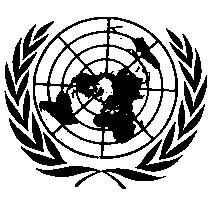 UNITED NATIONSParagraph 2.7.3.1., shall be deleted.Paragraph 2.7.11., last sentence, replace "Regulation No. 97" by "Regulation No. 97 or No. 116".Paragraph 6.1.9.2., amend to read:"6.1.9.2.	This maximum intensity shall be obtained by adding together the individual reference marks which are indicated on the several headlamps. The reference mark "10" shall be given to each of the headlamps marked "R" or "CR"."Paragraph 6.3.7., amend to read:"6.3.7.	Electrical connectionsIt shall be possible to switch the front fog lamps ON and OFF independently of the main-beam headlamps, the dipped-beam headlamps or any combination of main- and dipped-beam headlamps, unless(a)	The front fog lamps are used as part of another lighting function in an AFS; however, the switching ON of the front fog lamps function shall have the priority over the function for which the front fog lamps are used as a part, or(b)	The front fog lamps cannot be simultaneously lit with any other lamps with which they are reciprocally incorporated as indicated by the relevant symbol ("/") according to paragraph 10.1. of Annex 1 to Regulation No. 19."Paragraph 6.5.4.2.2., amend to read:"6.5.4.2.2.	The height of the direction-indicator lamps of categories 1, 1a, 1b, 2a and 2b, measured in accordance with paragraph 5.8., shall not be less than 350 mm and not more than 1,500 mm."Paragraph 6.6.7.2., amend to read:"6.6.7.2.		The hazard warning signal may be activated automatically in the event of a vehicle being involved in a collision or after the de-activation of the emergency stop signal, as specified in paragraph 6.23. In such cases, it may be turned "off" manually.In addition, the hazard warning signal may be switched on automatically to indicate to other road-users the risk of imminent danger as defined by Regulations; in this case, the signal shall remain switched "on" until it is manually or automatically switched "off"."Paragraph 6.18.4.3., third sentence, replace "makes" by "make".Paragraph 6.20.7.2., amend to read:"6.20.7.2.	When the reversing lamp is switched ON, both cornering lamps may be switched on simultaneously, independently from the steering wheel or direction-indicator position. If so activated, both cornering lamps shall be switched OFF either:	(a)	When the reversing lamp is switched OFF; Or(b)	When the forward speed of the vehicle exceeds 10 km/h."Annex 1, Item 9.3., amend to read:"9.3.	Front-fog lamps: yes/no2	Comments: Reciprocally incorporated in headlamp: yes/no2"E/ECE/324/Rev.1/Add.47/Rev.10/Amend.2−E/ECE/TRANS/505/Rev.1/Add.47/Rev.10/Amend.2E/ECE/324/Rev.1/Add.47/Rev.10/Amend.2−E/ECE/TRANS/505/Rev.1/Add.47/Rev.10/Amend.29 November 2015